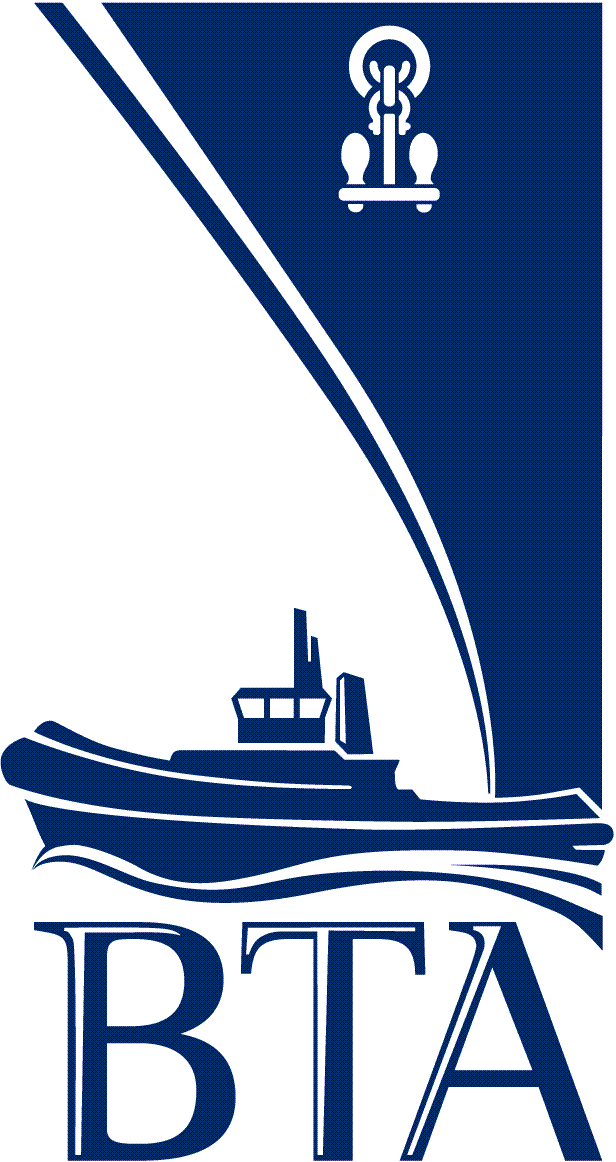 British Tugowners AssociationTug Trainee of the Year Award 2024Guidance and Nomination FormThe BTA would like to celebrate and honour trainees and recently certificated candidates working in the UK towage sector who have shown exceptional dedication and attitude to their learning and career development through the award of a Tug Trainee of the Year Award.Nominations are welcome from towage operators, crewing agencies, and training providers and colleges who are providing the training.  There is no limit to the number of nominees that can be put forward by each organisation.  Candidates cannot nominate themselves.ELIGIBILITYThe Nominee/Trainee:Must be employed by any tug operating member of the British Tugowners Association.Must be in their final year of training before acquiring a Certificate of Competency (CoC) or having obtained a CoC within the last 18 months prior to the submission deadline. Effectively a 30-month period.Can be of any nationality and age.Must be enrolled on or recently completed a formalised training programme with an MCA approved provider in the UK, including but not limited to:Routes covered within MGN 495 - https://www.gov.uk/government/publications/mgn-495-certificate-of-competency-tug-deck OOW 500gt TugMaster 500gt TugOOW 3000gt TugMaster 3000gt TugRoutes covered within MSN 1856 - https://www.gov.uk/government/publications/msn-1856-mf-amendment-1-uk-requirements-for-master-and-deck-officers OOW 500gt GenericMaster 500gt GenericRoutes covered within MSN 1862 - https://www.gov.uk/government/publications/msn-1862-m-amendment-1-uk-requirements-for-deck-ratingsAble Seafarer (deck)Routes within MSN 1904 (M+F) UK Requirements for Engineer Officer Small Vessel Certificate of Competency - https://www.gov.uk/government/publications/msn-1904-mf-uk-requirements-for-engineer-officer-small-vessel-certificate-of-competency Small Vessel EOOWSmall Vessel Chief EngineerRoutes covered within RYA/BML certification pathways leading onto the Voluntary Towage Endorsement (VTE)The judges will consider nominees who demonstrate achievements in one or more of the following areas:Academic excellence or significant progress. Professional excellence or significant progress.Demonstrating determination and/or resilience.Overcoming personal difficulties or adversity in order to complete training.Carrying out activities above and beyond.Being an ambassador for and actively promoting the towage industry.Outstanding support to their class or peers.Demonstrating initiative and proactivity.Please make a statement explaining how the nominee meets the criteria in the relevant areas of the form. It may be helpful to consider the following when providing details:Background situation, academic/professional level when training commenced.
Personality of the nominee. 
Specific actions that demonstrate meeting each area selected; e.g. what did the nominee do? How was it done? What was the result? Any lessons learnt? Did the actions taken influence their peers?
Any area/situation in which you feel the nominee demonstrated exceptional performance/progress that is relevant to the nomination. This does not necessarily need to fit into any of the above-mentioned criteria.
The academic/professional level or situation when the training was completed?All administration of the award will be managed by the Marine Society and Sea Cadets. Nominations will be collated and anonymised for the consideration of the BTA judging panel.Please complete the form in the spaces provided.
Please send the completed form to Carla Rockson at crockson@ms-sc.org.
Nominators MUST NOT share any details or notify the nominee until advised.
All shortlisted nominations will be contacted in writing and congratulated on their shortlisting. 
The winner will be invited as a guest of honour to the BTA Conference as a complimentary guest and receive an award. (A total of 750 words can be written in support of the nomination across all areas.  You are not required to complete every area)BTA Tug Trainee of the Year – Nomination FormBTA Tug Trainee of the Year – Nomination FormNominator detailsNominator detailsNominating organisation:Nominator’s name:Job Title:Email address:Phone number:Submission date:Nominee detailsNominee detailsNominees name:CoC studying towards or achieved:Date training started:Date achieved (if applicable):Criteria AreaDescription of nominees performance/actionsAcademic progressProfessional progressOvercoming personal difficulties or adversity in order to complete trainingBeing an ambassador for and actively promoting the Towage industryOutstanding support to their class or peersAdditional information not relevant in other areasFor internal use only: To be completed by MSSC staff.For internal use only: To be completed by MSSC staff.Date received:Received and checked by:Meets all criteria:Yes / NoForwarded to judges:Yes / NoDate forwarded to judges: